Бушуйская основная школа – филиал муниципального бюджетного общеобразовательного учреждения«Кириковская средняя школа»РАБОЧАЯ ПРОГРАММАпо предмету «Изобразительное искусство» для учащихся 3 класса Бушуйской основной школы-филиала муниципального бюджетного общеобразовательного учреждения «Кириковская средняя школа»Составил: Мухамедрахимова Маргарита Шамилевна2019-2020 учебный год1.Пояснительная записка. Изобразительное искусство как школьный учебный предмет имеет важное коррекционно-развивающее значение. Уроки изобразительного искусства при правильной их постановке оказывают существенное воздействие на интеллектуальную, эмоциональную и двигательную сферы, способствуют формированию личности ребенка с ОВЗ, воспитанию у него положительных навыков и привычек.
Заключения территориальной ПМПК и специальной образовательной Программы по изобразительному искусству для 3 класса составлена на основе Программы специальных (коррекционных) общеобразовательных учреждений VIII вида под редакцией доктора педагогических наук  В.В.Воронковой и авторской программы И.А.Грошенкова «Изобразительное искусство»  – М.; Просвещение, 2006; Базисного учебного плана специальных (коррекционных) учреждений VIII вида, составленного на основании приказа Министерства образования РФ от 10. 04.2002г. №29/2065-пЦели:Основная цель изучения предмета заключается во всестороннем развитии личности обучающегося с умственной отсталостью(интеллектуальными нарушениями) в процессе приобщения его к художественной культуре и обучения умению видеть прекрасное в жизни и искусстве; формировании элементарных знаний об изобразительном искусстве, общих и специальных умений и навыков изобразительной деятельности (в рисовании, лепке, аппликации), развитии зрительного восприятия формы, величины, конструкции, цвета предмета, его положения в пространстве, а также адекватного отображения его в рисунке, аппликации, лепке; развитие умения пользоваться полученными практическими навыками в повседневной жизни.Основные задачи изучения предмета:- Воспитание интереса к изобразительному искусству.- Раскрытие значения изобразительного искусства в жизни человека- Воспитание в детях эстетического чувства и понимания красоты окружающего мира, художественного вкуса.- Формирование элементарных знаний о видах и жанрах изобразительного искусства искусствах. Расширение художественно-эстетического кругозора;- Развитие эмоционального восприятия произведений искусства, умения анализировать их содержание и формулировать своего мнения о них.- Формирование знаний элементарных основ рисунка.- Обучение изобразительным техникам и приѐмам с использованием различных материалов, инструментов и приспособлений, в том числе экспериментирование и работа в нетрадиционных техниках.- Обучение разным видам изобразительной деятельности (рисованию, аппликации, лепке).- Обучение правилам и законам композиции, цветоведения, построения орнамента и др., применяемых в разных видах изобразительнойдеятельности.- Формирование умения создавать простейшие художественные образы с натуры и по образцу, по памяти, представлению и воображению.- Развитие умения выполнять тематические и декоративные композиции.-Воспитание у учащихся умения согласованно и продуктивно работать в группах, выполняя определенный этап работы для получениярезультата общей изобразительной деятельности («коллективное рисование»,«коллективная аппликация»).Коррекция недостатков психического и физического развития обучающихся на уроках изобразительного искусства заключается вследующем:― коррекции познавательной деятельности учащихся путем систематического и целенаправленного воспитания и совершенствования уних правильного восприятия формы, строения, величины, цвета предметов, их положения в пространстве, умения находить в изображаемом объекте существенные признаки, устанавливать сходство и различие между предметами;― развитии аналитических способностей, умений сравнивать, обобщать; формирование умения ориентироваться в задании, планироватьхудожественные работы, последовательно выполнять рисунок, аппликацию, лепку предмета; контролировать свои действия;― коррекции ручной моторики; улучшения зрительно-двигательной координации путем использования вариативных и многократноповторяющихся действий с применением разнообразных технических приемов рисования, лепки и выполнения аппликации.― развитие зрительной памяти, внимания, наблюдательности, образного мышления, представления и воображения.
2.Планируемые результаты освоения предметаЛичностные универсальные учебные действия обеспечивают ценностносмысловую ориентацию обучающихся (умение соотносить поступки и события с принятыми этическими принципами, знание моральных норм и умение выделить нравственный аспект поведения) и ориентацию в социальных ролях и межличностных отношениях.Регулятивные УУД обеспечивают обучающимся организацию своей учебной деятельности.планирование — определение последовательности промежуточных целей с учётом конечного результата; составление плана и последовательности действий;контроль в форме сличения способа действия и его результата с заданным эталоном с целью обнаружения отклонений и отличий от эталона;коррекция — внесение необходимых дополнений и коррективов в план и способ действия в случае расхождения эталона, реального действия и его результата с учётом оценки этого результата самим обучающимся, учителем, товарищами;оценка — выделение и осознание обучающимся того, что уже усвоено и что ещё нужно усвоить, осознание качества и уровня усвоения; оценка результатов работы;Познавательные УУД включают: общеучебные, логические учебные действия, а также постановку и решение проблемы.Общеучебные универсальные действия:поиск и выделение необходимой информации, в том числе решение рабочих задач с использованием общедоступных в начальной школе инструментов ИКТ и источников информации;структурирование знаний;осознанное и произвольное построение речевого высказывания в устной и письменной форме;рефлексия способов и условий действия, контроль и оценка процесса и результатов деятельности;смысловое чтение как осмысление цели чтения и выбор вида чтения в зависимости от цели; извлечение необходимой информации из прослушанных текстов различных жанров; определение основной и второстепенной информации;постановка и формулирование проблемы, самостоятельное создание алгоритмов деятельности при решении проблем творческого и поискового характера.Коммуникативные универсальные учебные действия обеспечивают социальную компетентность и учёт позиции других людей, партнёров по общению или деятельности; умение слушать и вступать в диалог; участвовать в коллективном обсуждении проблем; способность интегрироваться в группу сверстников и строить продуктивное взаимодействие и сотрудничество со сверстниками и взрослыми3.Содержание учебного предмета4.Тематическое планирование с указанием количества часов на освоение каждой темыР а з д е л  2. Искусство на улицах твоего города (8 часов)Р а з д е л  3. Художник и зрелище (10 часов)Р а з д е л  4. Художник и музей (8 часов)5.Список литературы, используемой при оформлении рабочей программы Программы для 1 -4 классов специальных (коррекционных) учреждений VIII вида;  Допущено Министерством образования Российской Федерации  под редакцией В.В.Воронковой Методика преподавания и в коррекционной школе) образовательных учреждений VIII вида автор И. А. ГрошенковТематический и итоговый контроль, внеклассные мероприятия.Изобразительное искусство 2 класс специальных (коррекционных) образовательных учреждений VIII вида автор И. А. Грошенков.СОГЛАСОВАНО:Заместитель директора по учебно-воспитательной работе 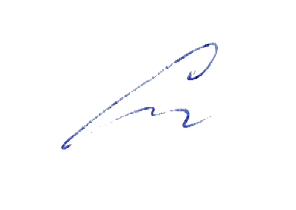 Сластихина Н.П.______«30» августа 2019 г.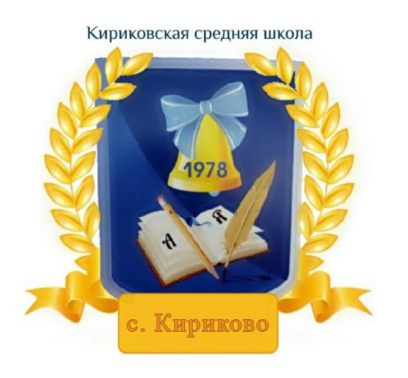 УТВЕРЖДАЮ:Директор муниципального бюджетного 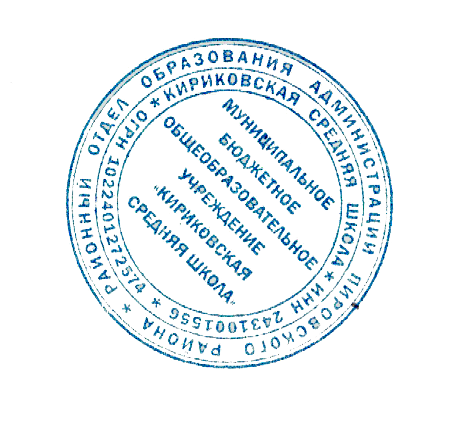 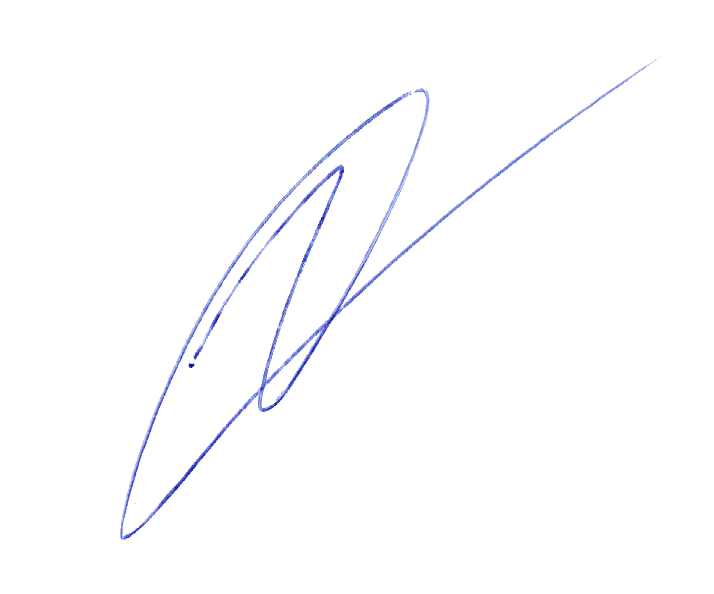 общеобразовательного учреждения «Кириковская средняя школа» Ивченко О.В. _______«30» августа 2019 г.№п/пРаздел Количество часов1Искусство в твоем доме8 часов2Искусство на улицах твоего города8 часов3Художник и зрелище10 часов4Художник и музей8 часовИтого34 часа№п/пДатаТемаКол-вочасовХарактеристика деятельности учащихся№п/пДатаТемаКол-вочасовХарактеристика деятельности учащихся13.09Твои  игрушки (создание формы, роспись).1Характеризовать и эстетически оценивать разные виды игрушек, материала, из которых они сделаны. Понимать и объяснять единство материала, формы и украшения. Создавать выразительную пластическую форму игрушки и украшать её.210.09Посуда у тебя дома.1Характеризовать связь между формой, декором посуды и её назначением. Уметь выделять конструктивный образ и характер декора в процессе создания посуды. Овладеть навыками  создания выразительной формы посуды в лепке.3,417.0924.09Мамин платок.2Наблюдение за конструктивными особенностями орнаментов и их связью с природой. Воспринимать и эстетически оценивать разнообразие вариантов росписи ткани на примере платка. Умение составить простейший орнамент при выполнении эскиза платка.51.10Обои и шторы  у тебя дома.1Понимать роль цвета и декора в создании образа комнаты. Обрести опыт творчества и художественно-практические навыки в создании эскиза обоев или штор для определенной комнаты.68.10Твои книжки.1Понимать роль художника и Братьев –Мастеров  в создании книги. Уметь отличать назначение книг, оформлять обложку иллюстрации715.10Поздравительная открытка (декоративная закладка).1Понимать роль художника и Братьев –Мастеров  в создании форм открыток изображений на них.822.10 Труд художника для твоего дома. Обобщение темы.1Участвовать в творческой обучающей игре, организованной на уроке в роли зрителей, художников , экскурсоводов.95.11Памятники архитектуры.1Учиться видеть архитектурный образ, образ городской среды. Знание  основных памятников города, места их нахождения. Воспринимать и оценивать эстетические достоинства старинных и современных построек родного города.1012.11Витрины на улицах.1Понимать работу художника и Братьев-Мастеров по созданию витрины как украшения улицы города и своеобразной рекламы товара. Знание оформления витрин по назначению и уровню культуры города.    1119.11Парки, скверы, бульвары.1 Сравнивать и анализировать парки, скверы и бульвары с точки зрения их разного назначения и устроения.  1226.11Ажурные ограды.1Воспринимать, сравнивать, давать эстетическую оценку чугунным оградам в Санкт-Петербурге, Москве, Саратове. Различать деятельность Братьев-Мастеров при создании ажурных оград. Фантазировать, создавать проект ажурной решетки.133.12Фонари на улицах и в парках.1Воспринимать, сравнивать, анализировать, давать эстетическую оценку старинным  в Санкт-Петербурге, Москве, Саратове. Отмечать особенности формы и украшений.1410.12Новогодний фонарик.1Наблюдать за разнообразием форм новогодних фонарей, конструировать новогодние игрушки-фонари. Работать в группе.1517.12Удивительный транспорт.1Уметь видеть образ в облике машины, характеризовать, сравнивать, обсуждать разные формы автомобилей и их украшения.1624.12Труд художника на улицах твоего города. Обобщение темы.1.Осознавать и уметь объяснить нужную работу художника в создании облика города. Участвовать в занимательной образовательной игре в качестве экскурсовода.1714.01Художник в театре.1Сравнивать объекты, элементы театрально-сценического мира. Понимать и уметь объяснять роль театрального художника в создании спектакля.1821.01Образ театрального героя.1Сравнивать объекты, элементы театрально-сценического мира. Понимать и уметь объяснять роль театрального художника в создании образа театрального героя.1928.01Театральные маски.1Отмечать характер, настроение, выраженные в маске, а так же выразительность формы, декора, созвучные образу.204.02Театр кукол.1Иметь представление о разных видах кукол, о кукольном театре в наши дни. Использовать куклу для игры в кукольный театр.2111.02Театральный занавес.1Сравнивать объекты, элементы театрально-сценического мира. Уметь объяснить роль художника в создании театрального занавеса.2218.02Афиша и плакат.1Иметь представления о создании театральной афиши, плаката. Добиваться образного единства изображения и текста.2325.02Художник в цирке.1Понимать и объяснять важную роль художника в цирке. Учиться изображать яркое, веселое подвижное.243.03Театральная программа1Понимать и объяснять важную роль художника в театре и цирке. Учиться изображать яркое, веселое подвижное.2510.03Праздник в городе1Объяснять работу художника по созданию облика праздничного города. Фантазировать, как можно украсить город к празднику Победы, новому году.2617.03Школьный карнавал. Обобщение темы1Понимать роль праздничного оформления для организации праздника. Придумывать и создавать оформление к школьным и домашним праздникам.2731.03Музеи в жизни города.1Понимать и объяснять роль художественного музея. Иметь представления  о самых разных видах музеев.287.04Картина – особый мир. Картина-пейзаж.1Рассуждать о творческой работе зрителя, о своем опыте восприятия произведения искусства. Рассматривать и сравнивать картины – пейзажи.2914.04Картина-натюрморт. Жанр натюрморта.1Воспринимать картину – натюрморт как своеобразный рассказ о человеке – хозяине вещей, о времени, в котором он живёт, его интересах.3021.04Картина-портрет.1Иметь представление о жанре портрета.Рассказывать об изображенном на картине человеке.3128.04Картины исторические и бытовые.1Беседовать о картинах исторического и бытового жанра. Рассказывать, рассуждать  о наиболее понравившихся картинах.3212.05Скульптура в музее и на улице.1Сопоставить изображение на плоскости и объемное. Наблюдение за скульптурой и её объемом. Закрепление навыков работы с пластилином.3319.05Музеи архитектуры.1Рассказать о древних  архитектурных памятниках. Учиться изображать соборы и церкви. Закрепление работы графическими материалами.3426.05Художественная выставка. Обобщение темы1Участвовать в организации выставки детского творчества, проявляя творческую активность. Проводить экскурсии по выставке детских работ.